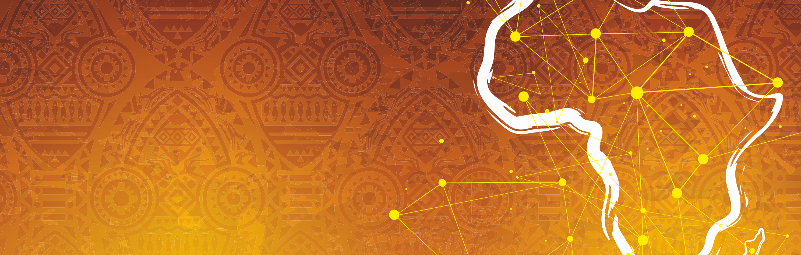 Response to Business opportunity (Name and no.):1. Company information2. Available products/ services 	3. Relevant experience/ references4. Company contact details5. Data protection regulationsI hereby agree to the data protection regulations and policy of the Africa Business Network (cf. separate document): Please send us a scan of the signed document or respond by e-Mail stating clearly that you accept the data protection guidelines of the Africa Business network. If you have already accepted the data protection guidelines before, you may disregard this section.Name: Company:------------------------------------------									     --------------------------------------------Place and time														Signature & company stamp